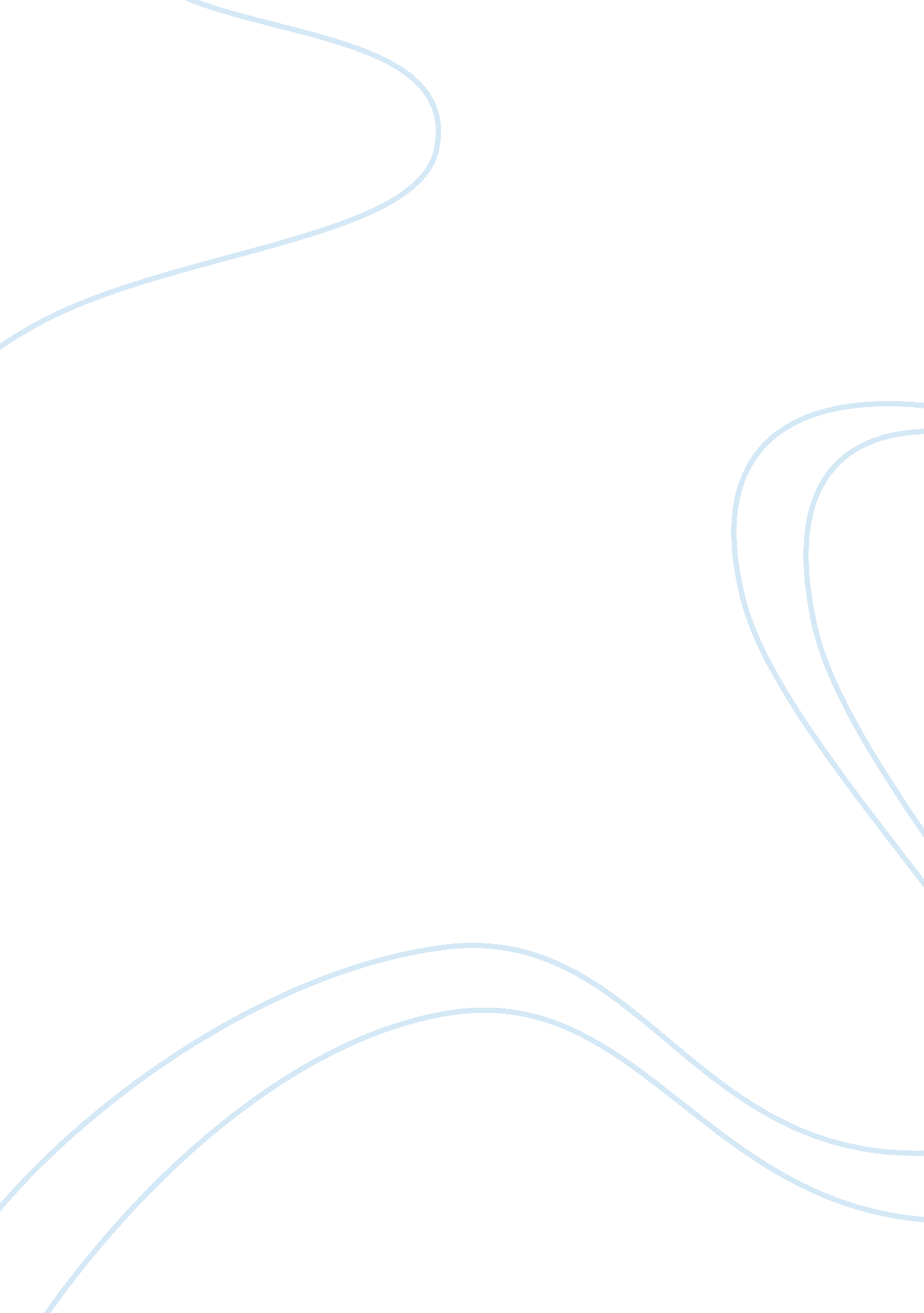 Reflective assignment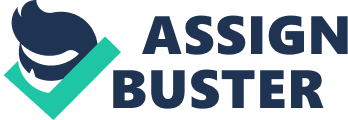 Some techniques to lad the process of reflection and reflective writing Assignment 3 In PUPIL week B requires you to be both analytical and reflective. The Oxford Dictionary says that reflection refers to calm, lengthy and intent consideration, contemplation or musing. Essentially reflection is focused thinking of an evaluative type. Reflection involves being honest with yourself about your previous ignorance and your new learning, however enlightening or hard it was to face. Much reflective thinking takes place in your head. Few of us have time to go and write it down, though reflective Journals are excellent practice and used widely by professionals and people generally to help them muster their thoughts and feelings and move forward in their life and profession. Recognizing that you are reflecting is a useful realization. New situations tend to make us self-aware and we become reflective and self-evaluative. In time we move out of the conscious incompetence stage and move into that unconscious competence that allows us to get on with what e do best not always aware of why or how we do It, rather Like a competent driver. Excellent use of examples to support reflection. Personal stance Is evidence of reflective thought in responses to guiding questions. Very good use of examples to support reflection. Personal stance is clear. Connections are made to the personal experience, but there are inconsistencies. Some points are unclear or too descriptive. Personal stance unclear. Meets the basis objectives of the personal reflection. But the reflection is superficial or tenuously related to the guiding questions. Points are scattered and/or writing is too descriptive. Personal reflection is purely descriptive and/or a summary of the work undertaken. Written Expression A Joy to read. Flows smoothly with creative and logical transitions and organization. Evident care spent on writing and reviewing. Minimal writing problems. Clarity of writing suffers due to weak organization or spelling and grammar errors. Difficult to read because of choppy writing, redundancies, many spelling and grammar errors and/or poor organization. Very poor expression and/or spelling and little or no care in structure. Marker Comments HIDDEN 